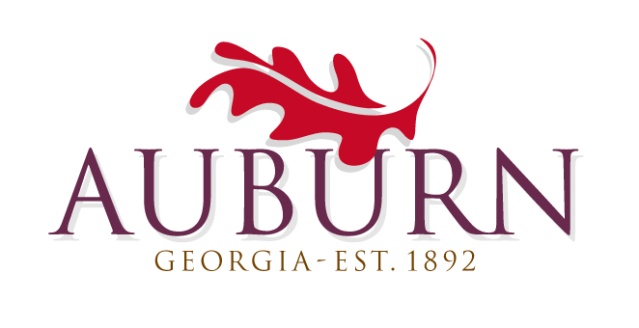 BOARD MEMBERSGreg Nelson – ChairBert Scouten Kelley CarreiroKeith ForresterNick Coffman CITY OF PARKS AND LEISUREREGULAR MEETINGFORJanuary 10th, 2024     Location: JD Withers BuildingBUSINESS:  Approval of November Minutes Discussion:Parks Maintenance UpdateCemetery Fence UpdatePerry-Rainey Center UpdateCitizen CommentsAdjournAgenda subject to change prior to meeting